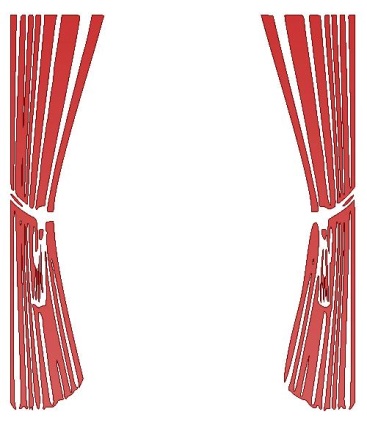 KD Antona Schwabaprijazno vabi k prijaviCOETUS CANTORUM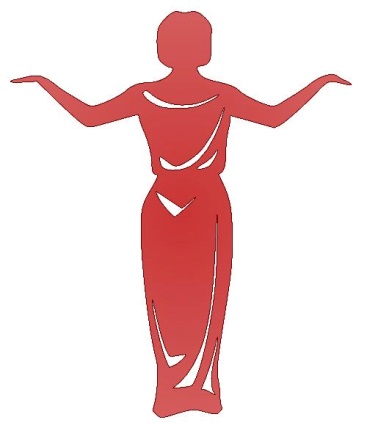   Vabljeni vsi ljubitelji                           opere, operete, mjuziklaNA MEDNARODNO TEKMOVANJE ZA AMATERSKE PEVCE , KI BO MED  30. junijem in 1. julijem 2017 potekalo v PrebolduDobrodošli na snidenju pevcev.Naj sanje zaživijo!Več informacij: http://coetuscantorum.si/ , facebook, ali na tel. številki: Bernarda Rošer 040 739 084